Общество с ограниченной ответственностью “1С-Медицина-Регион”  Контракт № 28/22 от 29.03.2022 г. Рабочая документация ПОЛЬЗОВАТЕЛЬСКАЯ ИНСТРУКЦИЯЗадача: Медицинское заключение об отсутствии медицинских противопоказаний к владению оружием «1С:Медицина.Больница»  На 3 листах  г. Тюмень2022 г.1. Основание разработки инструкцииОснованием для разработки данного документа является Контракт № 28/22 от 29.03.2022 года на выполнение работ по развитию (модернизации) государственной Информационной системы управления ресурсами медицинских организаций Тюменской области, а именно раздел Технического задания (приложение № 1 к Контракту) п.2.6.4 «Проведение опытной эксплуатации подсистем» Этапа № 6 «Реализация федеральных требований в информационной системе управления ресурсами медицинских организаций Тюменской области с учетом преемственности информации и территориальных приоритетов», в соответствии с требованиями Приложения 9 к Контракту  в части разработки СЭМД «Медицинское заключение об отсутствии медицинских противопоказаний к владению оружием».2. Пользовательская настройка cистемыОт пользователя никаких настроек системы не требуется.3. Пользовательская инструкцияДля формирования медицинского документа (МД) «Медицинское заключение об отсутствии медицинских противопоказаний к владению оружием» необходимо войти в периферийную БД с правами врача амбулатории: подсистема «Контроль исполнения» - «АРМ врача Поликлиника».В перечне записанных пациентов найти нужного, и двойным щелчком по пациенту перейти во вкладку «Приемы», выбрать случай и добавить посещение (либо открыть новый случай). Нажать «Добавить доп. документ к случаю» и в открывшемся окне выбора ШМД выбрать «Медицинское заключение об отсутствии медицинских противопоказаний к владению оружием», нажать «ОК» (рис. 1). 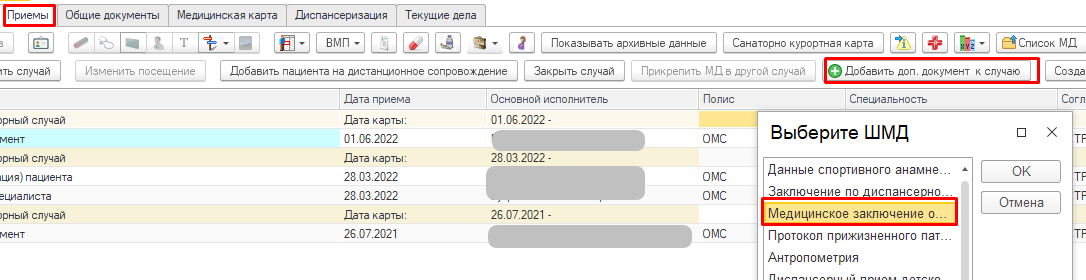 Рис. 1 – Открытие дополнительных ШМД для случая 		В открывшейся форме создания медицинского заключения (рис. 2) внести серию и номер документа (обязательно), комментарий врача (по желанию). 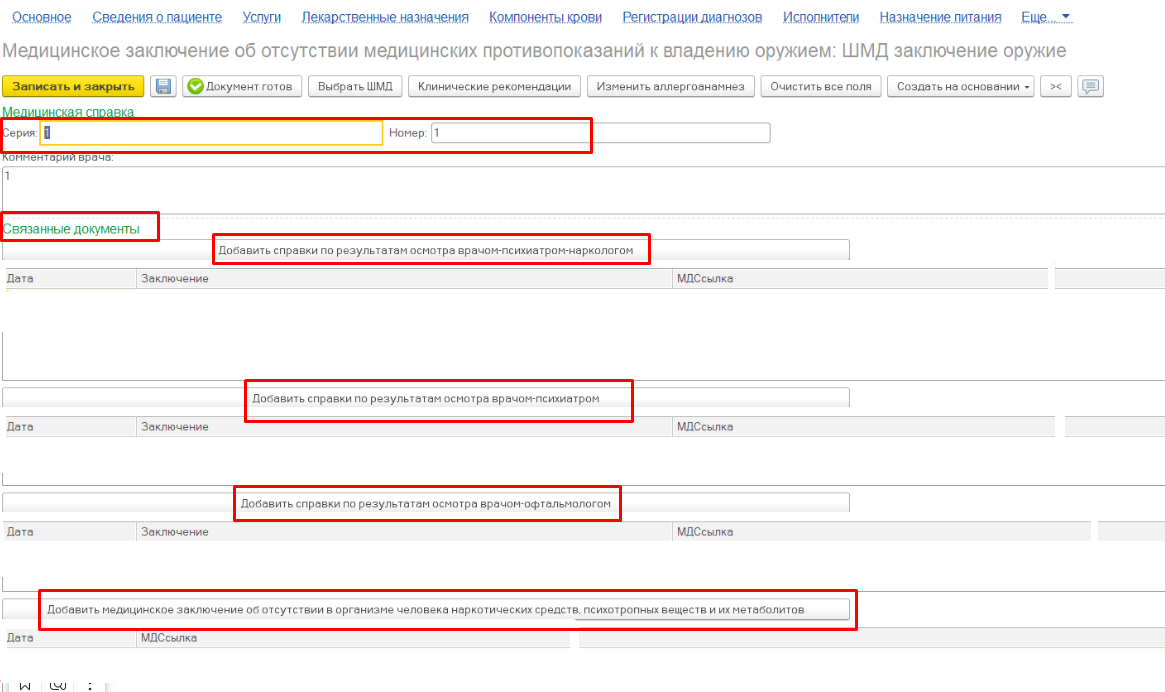 Рис. 2 – Форма создания медицинского заключения Раздел «Связанные документы» также обязателен к заполнению. В раздел необходимо добавить следующие документы:- медицинское заключение об отсутствии в организме человека наркотических средств, психотропных веществ и их метаболитов;- справка по результатам осмотра врача-офтальмолога;- справка по результатам осмотра врача-психиатра;- справка по результатам осмотра врача-психиатра-нарколога.Добавление каждого из документов осуществляется по соответствующей кнопке, через всплывающее окно выбора документа (рис. 3).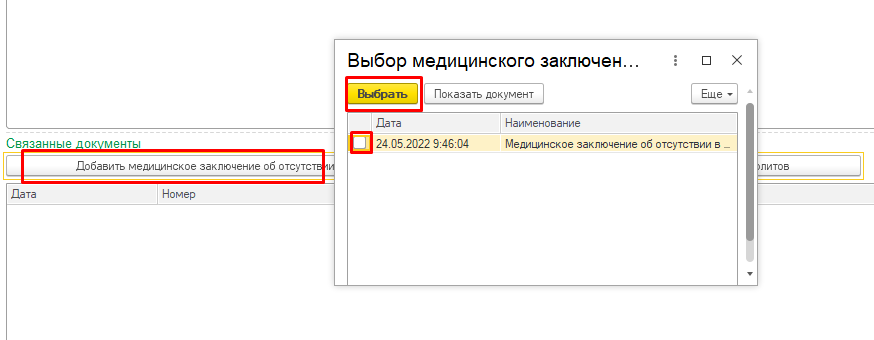 Рис. 3 – Окно выбора документаПри попытке провести МД при отсутствии каких-либо из вышеназванных документов, система выдаст ошибку. По окончании работы с МД, нажать «Документ готов», подписать ЭЦП врача, далее – «Записать и закрыть».	После подписания ЭЦП МО через массовое подписание, СЭМД на основе созданного МД автоматически отправится в РЭМД.	Информационная система управления ресурсами медицинских организаций Тюменской областиЭтап № 6. Реализация федеральных требований в информационной системе управления ресурсами медицинских организаций Тюменской области с учетом преемственности информации и территориальных приоритетовООО «1С-Медицина-Регион».Контракт № 28/22 от 29.03.2022 г.  на выполнение работ по развитию (модернизации) государственной Информационной системы управления ресурсами медицинских организаций Тюменской области.  Этап № 6.   Реализация федеральных требований в информационной системе управления ресурсами медицинских организаций Тюменской области с учетом преемственности информации и территориальных приоритетов